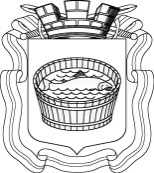 Ленинградская область                           Лужский муниципальный район Совет депутатов Лужского городского поселениячетвертого созываРЕШЕНИЕ           22 марта 2022 года       №  132Об утверждении стоимости услуг МУП «Лужская инициатива» по предоставлению торговых мест на ярмарочных площадкахВ соответствии с Федеральным законом от 06.10.2003 г. № 131-ФЗ         «Об общих принципах организации местного самоуправления в Российской Федерации», ст. 11 Федерального закона от 28.12.2009 г. № 381-ФЗ                «Об основах государственного регулирования торговой деятельности в Российской Федерации», Уставом Лужского городского поселения, протоколом тарифной комиссии № 2 от 01.03.2022, Совет депутатов Лужского городского поселения РЕШИЛ:Утвердить с 01 апреля 2022 года стоимость услуг муниципального унитарного предприятия «Лужская инициатива» по предоставлению торговых мест на ярмарочных площадках по адресам: г. Луга, Прирыночная площадь и ул. Яковлева от пр. Кирова до пр. Урицкого («Прирыночная площадь»), г. Луга, пр. Володарского,22 («Мини – рынок»)  в соответствии с приложением 1.2. Снизить стоимость услуг по предоставлению торговых мест на ярмарочных площадках, указанных в п. 1 настоящего решения, на 50% для граждан, реализующих плодовоовощную продукцию, выращенную на садовых, приусадебных участках Лужского района Ленинградской области, и отнесенных к следующим льготным категориям:- инвалиды детства;- многодетные родители, имеющие троих и более детей;- члены семьи, воспитывающие детей инвалидов;- граждане, пострадавшие при катастрофе на Чернобыльской АЭС;- ветераны боевых действий;- пенсионеры.3. Утвердить Перечень документов, подтверждающих право на снижение стоимости услуг МУП «Лужская инициатива» по предоставлению торговых мест на ярмарочных площадках для льготных категорий граждан, указанных в п. 2 настоящего решения, в соответствии с приложением 2.4. Решение Совета депутатов Лужского городского поселения от 16.03.2021 г. № 76 считать утратившим силу с 01.04.2022 г.5. Настоящее решение вступает в силу со дня официального опубликования.6. Контроль за исполнением данного решения возложить на администрацию Лужского муниципального района.Глава Лужского городского поселения,исполняющий полномочия председателя Совета депутатов	                                                                                В.А. Голуб (приложение 1)Стоимость услуг МУП «Лужская инициатива» по предоставлению торговых мест на ярмарочных площадках по адресам: г. Луга, прирыночная площадь и ул. Яковлева от пр. Кирова до пр. Урицкого («Прирыночная площадь»); г. Луга, пр. Володарского, 22 (Мини-рынок)УТВЕРЖДЕН решением Совета депутатов Лужского городского поселения  от 22.03.2022 г. № 132(приложение 2)Перечень
документов, подтверждающих право на снижение стоимости услуг МУП «Лужская инициатива» по предоставлению торговых мест для льготных категорий граждан на ярмаркахУТВЕРЖДЕНАрешением Совета депутатовЛужского городского поселенияот 22.03.2022 г. № 132Наименование вида продукции/торговых местЯрмарочная площадка «Прирыночная площадь» (за один день в рублях)Ярмарочная площадка «Мини-рынок» (за один день в рублях)Продажа с/х продукции, кроме продукции местного культивирования - прилавок     4  п. м - прилавок  2,5 п. м- прилавок     2 п. м510-00320-00-510-00320-00250-00Продажа с/х продукции местного культивирования, в т.ч. молочная продукция с личного подсобного  хозяйства  при наличии подтверждающих документов (справка о наличии личного подсобного хозяйства)- прилавок     4  п. м- прилавок  2,5 п. м- прилавок     2 п. м- прилавок 0,5 п. м220-00120-00-60-00220-00120-00100-0060-00С автотранспортного  средства380-00380-00Продовольственные и непродовольственные товары  НТО тип «Купава», павильон:- до 3,5 п. м- свыше 3,5 п. м310-00325-00310-00325-00Реализация дикорастущих ягод, грибов.60-0060-00Промышленные товары, одежда, обувь:- прилавок     4  п. м- прилавок  2,5 п. м- прилавок    2 п. м- пристенок270-00190-0055-00270-00190-00150-0055-00Продажа с/х продукции местного культивирования  в т.ч.  молочная продукция с личного подсобного  хозяйства при наличии подтверждающих документов (справка о наличии личного подсобного хозяйства), прилавок 0,5 п. м60-0060-00№ п/пНаименование категорииНаименование документа1Инвалиды- справка, подтверждающая факт инвалидности, по форме согласно приложению 1 к Приказу Минздравсоцразвития России от 24.11.2010 г. № 1031н; - справка о наличии личного подсобного хозяйства2Многодетные родители, имеющие троих и более детей - удостоверение многодетной семьи; - справка о наличии личного подсобного хозяйства3Члены семьи, воспитывающие детей инвалидов- справка бюро МСЭ, выдаваемая федеральным казенным учреждением медико-социальной экспертизы РФ; - свидетельство о рождении или справка о составе семьи; - справка о наличии личного подсобного хозяйства4Граждане, пострадавшие при катастрофе на Чернобыльской АЭС- удостоверение участника ликвидации последствий катастрофы на Чернобыльской АЭС;- справка о наличии личного подсобного хозяйства5Ветераны боевых действий- удостоверение ветерана боевых действий;- справка о наличии личного подсобного хозяйства6Пенсионеры- пенсионное удостоверение/справка о получении пенсии;- свидетельство пенсионера;- справка о наличии личного подсобного хозяйства